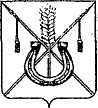 АДМИНИСТРАЦИЯ КОРЕНОВСКОГО ГОРОДСКОГО ПОСЕЛЕНИЯ КОРЕНОВСКОГО РАЙОНАПОСТАНОВЛЕНИЕот 10.04.2014   		                                                       			  № 290г. Кореновск О закрытии отопительного периода 2013-2014 года для объектов социальной сферы, учреждений и жилищного фондамногоквартирных домов, расположенных на территорииКореновского городского поселения Кореновского районаВ соответствии с Правилами предоставления коммунальных услуг  собственникам и пользователям помещений в многоквартирных домах, утвержденными постановлением Правительства Российской Федерации от                 6 мая 2011 года № 354, Организационно-методическими рекомендациями к проведению отопительного периода и повышению надежности систем коммунального теплоснабжения в городах и населенных пунктах Российской Федерации МДС 41-6.2000, утвержденными приказом Госстроя Российской Федерации от 6 сентября 2000 года № 203, и в связи с повышением  температуры наружного воздуха, администрация Кореновского городского поселения Кореновского района п о с т а н о в л я е т:1. Отопительный период 2013-2014 года закрыть:1.1 Для учреждений и жилищного фонда многоквартирных домов, расположенных на территории Кореновского городского поселения Кореновского района с 14 апреля 2014 года;1.2 Для объектов социальной сферы расположенных на территории Кореновского городского поселения Кореновского района с 21 апреля                  2014 года.  2. Рекомендовать открытому акционерному обществу «Теплосервис» (Сбитнев) обеспечить отключение теплоносителя на отопление:2.1. Учреждений и жилищного фонда многоквартирных домов, расположенных на территории Кореновского городского поселения Кореновского района с 14 апреля 2014 года;2.2. Объектов социальной сферы, расположенных на территории Кореновского городского поселения Кореновского района с 21 апреля                     2014 года.3. Общему отделу администрации Кореновского городского поселения Кореновского района (Воротникова) опубликовать настоящее постановление в средствах массовой информации и разместить его на официальном сайте администрации Кореновского городского поселения Кореновского района.4. Контроль за выполнением настоящего постановления возложить на заместителя главы Кореновского городского поселения Кореновского района, начальника отдела по гражданской обороне и чрезвычайным ситуациям Ю.В.Малышко.5. Постановление вступает в силу со дня его подписания. Исполняющий обязанности главыКореновского городского поселения Кореновского района								      Р.Ф.Громов